Trigonometry/Precalculus					NameRadians, Degrees, & Coterminal Angles			DateDay ______							BlockConvert each of the following degree measurements to radians. Always simplify.Convert each of the following radian measurements to degrees.  Simplify.Name a negative and positive angle coterminal with the angles given below.Write an equation for each of the graphs below.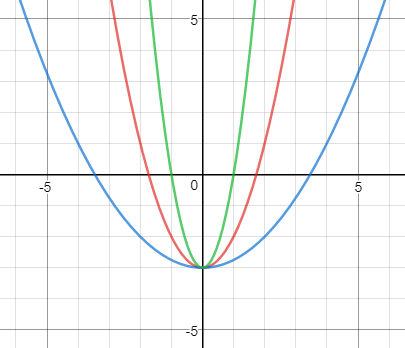 Write an equation for each of the graphs below.Write an equation for each of the graphs below.1)  30ᵒ2)  45ᵒ3)  60ᵒ4) 210ᵒ5)  315ᵒ6) 120ᵒ 7)  8)  9)  10) 11) 12) 13)  150ᵒ14)  135ᵒ15)  330ᵒ16)  17)  18)  